Deze jongere bij deze mentor op deze werkplekVerworven / Te bespreken Stiptheid en aanwezigheidRespecteert de uurregelingWe starten om 8 uur. Dit betekent dat je om 8 uur aangekleed op de werkvloer staat.Komt de afspraken rond afwezigheid naAangepast communicerenLuistert actief naar wat anderen zeggenPast taalgebruik aan aan de situatieZeg hallo tegen collega’s, spreek je mentor aan met Rudy, de directie met Meneer De Baas. Je roept niet. Weet wanneer te spreken en te zwijgenKomt op een respectvolle manier op voor zijn meningProfessioneel voorkomen en handelenWerkt aan een goede relatie met collega'sKomt fris en uitgeslapen op het werk aanKomt de gemaakte afspraken op de werkvloer na (roken, GSM, …)Houdt werkdocumenten bij Leerfiches in map steken, map in kastje, opleidingsplan in map, zelfevaluaties maken na een oefeningInitiatief nemen en doorzettenBegint na de uitleg onmiddellijk aan de opdrachtZoekt bij problemen naar een oplossing of vraagt hulpVraagt naar een volgende opdracht of zoekt zelf naar werk na het afwerken van de vorige opdrachtZet door tot de opdracht afgewerkt isFlexibel zijnIs bereid om af te wijken van de geplande takenIs bereid om af te wijken van het geplande uurrooster Is bereid om nieuwe dingen te lerenInzicht hebben in sterke en zwakke puntenDenkt na over eigen handelenAanvaardt complimentenAanvaardt werkpuntenIs bereid om werkpunten te verbeteren, met of zonder hulpZelfstandig en efficiënt werkenWerkt met zin voor precisieControleer de evaluatiecriteria op je lesfiche, controleer je lasnaad visueel en met toestellenDe leerling houdt er een goed werktempo op na.Is bereid om te rapporteren aan leidinggevendenWat gaat er goed op je werk? Waar ben je tevreden over, Waar is de mentor tevreden over? Wat heeft de mentor gezien dat reed goed gaat? Wanneer? 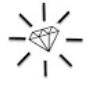 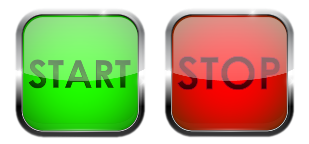 Wat gaat er goed op je werk? Waar ben je tevreden over, Waar is de mentor tevreden over? Wat heeft de mentor gezien dat reed goed gaat? Wanneer? VERANDERWENS(over welke verbetering wil je op het volgende evaluatiemoment praten? Wie kan dit reeds goed? Wat doet hij/zij anders? Welke voordelen zou het voor jou hebben als je dit beter kon?)GEWENSTE SITUATIE(Wat zal er dan anders zijn? Wat zouden je collega’s zien dat anders is, wat zouden ze zeggen?)EERSTE STAP VOORUIT(Stel dat je een klein beetje beter geworden bent? Waaraan zal je dat dan merken, wat doe je zeker (niet)? Wat kan je vandaag al doen?) KRACHTBRONNEN( Hoe komt het dat het niet slechter is? Wanneer was er al eens een moment dat het beter ging, Hoe komt dit? Wie/wat heeft je toen geholpen?)MENTORDit kan ik doen om 1 stap vooruit te gaan…Daarvoor heb ik …………….. nodig.MENTORDit kan ik doen om 1 stap vooruit te gaan…Daarvoor heb ik …………….. nodig.JONGEREDit kan jij doen om 1 stap vooruit te gaan …Daarvoor heb je  ………………… nodig.JONGEREDit kan jij doen om 1 stap vooruit te gaan …Daarvoor heb je  ………………… nodig.SCHOOLDit kan de lkr / Tb’er doen om 1 stap vooruit te gaan…Daarvoor hebben ze …………………. nodig. SCHOOLDit kan de lkr / Tb’er doen om 1 stap vooruit te gaan…Daarvoor hebben ze …………………. nodig. 